Beste mensen,Zoals reeds eerder aangekondigd nodigen we u uit voor een gesprek met wethouder Kees Schilder over de plannen voor het plaatsen van ondergrondse vuilcontainers. Deze plannen maken deel uit van het beleid om onze bewoners te stimuleren om hun afval beter te scheiden.Tijdens het gesprek willen we met u van gedachten wisselen over wat de plannen betekenen voor de dorpen in de Zeevang.We vragen elke dorpsraad om een persoon af te vaardigen naar dit gesprek. Zo zorgen we ervoor dat we alle aanwezigen kunnen horen. Graag horen we van u wie uw dorpsraad zal vertegenwoordigen.Het gesprek is gepland op maandag 12 september om 16.00 uur in het Dorpshuis De Zwaan, Hobrede 57.Graag tot dan!Met vriendelijke groet,Joeri KempenBeleidsmedewerker Ontwikkeling & Projecten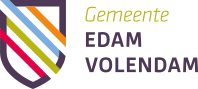 W van der Knoopdreef 1, 1132 KN  VolendamPostbus 180, 1130 AD  VolendamT: (0299) 398 398www.edam-volendam.nl